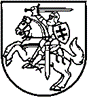 LIETUVOS RESPUBLIKOS Ekonomikos ir inovacijų MINISTRASįsakymasDĖL IŠ LIETUVOS RESPUBLIKAI IŠ PRISITAIKYMO PRIE „BREXIT’O“ REZERVO PAGAL PRIEMONĘ „PRISITAIKYMAS PRIE „BREXIT’O: PAGALBA VERSLUI“ (SFMIS2014 NR. 15.1.1-CPVA-V-862) SKIRTŲ LĖŠŲ SIŪLOMŲ FINANSUOTI VALSTYBĖS PROJEKTŲSĄRAŠO PATVIRTINIMO2022 m. birželio 27 d. Nr. 4-847VilniusĮgyvendindama Lietuvos Respublikai iš Prisitaikymo prie „Brexit’o“ rezervo skirtų lėšų administravimo taisyklių, patvirtintų Lietuvos Respublikos Vyriausybės 2022 m. gegužės 18 d. nutarimu Nr. 507 „Dėl Lietuvos Respublikai iš Prisitaikymo prie „Brexit’o“ rezervo skirtų lėšų administravimo“, 19 punktą ir atsižvelgdama į VšĮ Centrinės projektų valdymo agentūros 2022 m. gegužės 18 d. raštu Nr. 2022/2-2430 „Dėl prisitaikymo prie „Brexit“ rezervo projektinių pasiūlymų vertinimo“ pateiktas išvadas, t v i r t i n u  Iš Lietuvos Respublikai iš prisitaikymo prie „Brexit’o“ rezervo pagal priemonę „Prisitaikymas prie „Brexit’o: pagalba verslui“ (SFMIS2014 Nr. 15.1.1-CPVA-V-862) skirtų lėšų siūlomų finansuoti valstybės projektų sąrašą (pridedama).Ekonomikos ir inovacijų ministrė						     Aušrinė ArmonaitėPATVIRTINTA Lietuvos Respublikos ekonomikos ir inovacijų ministro 2022 m. birželio 27 d. įsakymu Nr. 4-847IŠ LIETUVOS RESPUBLIKAI IŠ PRISITAIKYMO PRIE „BREXIT’O“ REZERVO PAGAL PRIEMONĘ „PRISITAIKYMAS PRIE „BREXIT’O: PAGALBA VERSLUI“ (SFMIS2014 NR. 15.1.1-CPVA-V-862) SKIRTŲ LĖŠŲ SIŪLOMŲ FINANSUOTI VALSTYBĖS PROJEKTŲ SĄRAŠAS___________________________Eil. Nr.Galimas pareiškėjasPreliminarus iš Lietuvos Respublikai iš Prisitaikymo prie „Brexit’o“ rezervo skirtų lėšų (toliau – Rezervo lėšos) siūlomo finansuoti valstybės projekto (toliau – projektas) pavadinimasPreliminari iš Rezervo lėšų tinkamų finansuoti projekto išlaidų suma, euraisProjektui numatomo skirti finansavimo iš Rezervo lėšų suma, euraisProjektui numatoma skirti Lietuvos Respublikos valstybės biudžeto lėšų suma iš Rezervo lėšų netinkamam finansuoti pridėtinės vertės mokesčiui sumokėti, eurais Planuojami nustatyti projekto stebėsenos rodikliai ir jų siektinos reikšmėsParaiškos finansuoti projektą pateikimo įgyvendinan-čiajai institucijai terminasProjekto parengtumo reikalavimai (jei taikoma)1234567891.Viešoji įstaiga Inovacijų agentūra„Brexit’o“ pasekmėms švelninti skirtų priemonių įgyvendinimas, siekiant tolesnio ekonominio bendradarbiavimo Jungtinės Karalystės rinkoje494 790,00494 790,0069 127,00Produkto stebėsenos rodiklis: įmonių, kurioms suteikta konsultacinė parama, skaičius.Produkto stebėsenos rodiklio siektina reikšmė: 100 įmonių.Rezultato stebėsenos rodiklis: padedant sertifikavimo informaciniam centrui sertifikuotų naujų arba esamų produktų prekybai Jungtinės Karalystės rinkoje skaičius.Rezultato stebėsenos rodiklio siektina reikšmė: 20 produktų.2022-07-31  Iki paraiškos finansuoti projektą pateikimo su Lietuvos Respublikos konkurencijos taryba suderintas pagal priemonę „Prisitaikymas prie „Brexit’o: pagalba verslui“ (SFMIS2014 Nr. 15.1.1-CPVA-V-862) teikiamos de minimis pagalbos teikimo sąlygų projektas